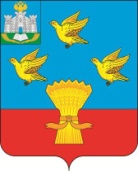 РОССИЙСКАЯ ФЕДЕРАЦИЯОРЛОВСКАЯ ОБЛАСТЬ АДМИНИСТРАЦИЯ ЛИВЕНСКОГО РАЙОНА ПОСТАНОВЛЕНИЕ_____________________.	№ ______     г. ЛивныОб установлении размера платы, взимаемой с родителей (законных представителей), за присмотр и уход за детьми, осваивающими образовательные программы дошкольного образования в организациях, осуществляющих образовательную деятельность в Ливенском районеВ соответствии с частью 2 статьи 65 Федерального закона от 29 декабря 2012 года № 273-ФЗ «Об образовании в Российской Федерации», частью 2 статьи 17 Закона Орловской области от 6 сентября 2013 года № 1525-ОЗ «Об образовании в Орловской области», постановлением Правительства Орловской области от 4 февраля 2016 года № 26 «Об установлении максимального размера платы, взимаемой с родителей (законных представителей) за присмотр и уход за детьми, осваивающими образовательные программы дошкольного образования в муниципальных образовательных организациях Орловской области», постановлением администрации Ливенского района от 21 ноября 2018 года № 435 «Об утверждении Положения «О порядке взимания платы с родителей (законных представителей) за присмотр и уход за детьми, осваивающими образовательные программы дошкольного образования в организациях, осуществляющих образовательную деятельность в Ливенском районе», администрация Ливенского района постановляет:1. Установить с 1 января 2022 года размер платы, взимаемой с родителей (законных представителей), за присмотр и уход за детьми в муниципальных образовательных организациях Ливенского района, реализующих образовательную программу дошкольного образования (далее – родительская плата):1.1. В группах, функционирующих в режиме полного дня (10,5 - 12-часового пребывания) и сокращенного дня (8 - 10-часового пребывания), в размере 63 (шестьдесяти трех) рублей в день.1.2. В группах, функционирующих в режиме кратковременного пребывания  (до 5 часов в день), в размере 18 (Шестнадцати) рублей в день.2. Снизить размер родительской платы, установив его с 1 января 2022 года, за присмотр и уход за детьми в муниципальных образовательных организациях Ливенского района, реализующих образовательную программу дошкольного образования, родителям (законным представителям), имеющим от трех до шести несовершеннолетних детей:2.1. В группах, функционирующих в режиме полного дня (10,5 - 12-часового пребывания) и сокращенного дня (8 - 10-часового пребывания), в размере 44 (Сорока четырех) рублей в день.2.2. В группах, функционирующих в режиме кратковременного пребывания  (до 5 часов в день), в размере 13 (тринадцати) рублей в день.3. Освободить от взимания родительской платы за присмотр и уход за детьми в муниципальных образовательных организациях Ливенского района, реализующих образовательную программу дошкольного образования:3.1. Родителей (законных представителей) детей-инвалидов, детей с туберкулезной интоксикацией, а также законных представителей детей-сирот и детей, оставшихся без попечения родителей.3.2. Родителей (законных представителей), имеющих шесть и более несовершеннолетних детей.4. Признать утратившим силу постановление администрации Ливенского района от 24 декабря  2020 года № 463 «Об установлении размера платы, взимаемой с родителей (законных представителей), за присмотр и уход за детьми, осваивающими образовательные программы дошкольного образования в организациях, осуществляющих образовательную деятельность в Ливенском районе».5. Настоящее постановление вступает в силу после его обнародования и распространяет свое действие на правоотношения, возникшие с 1 января 2022 года.6. Управлению организационной и правовой работы администрации Ливенского района (Н.А. Болотская) обнародовать настоящее постановление на официальном сайте администрации Ливенского района Орловской области в информационно-телекоммуникационной сети «Интернет».7. Контроль за исполнением настоящего постановления возложить на первого заместителя главы администрации района В.А. Фирсова.Глава  района					А.И. Шолохов